Stripe rust NACA report, 2016 harvestThe Facultative/Winter 2 row malting GWAS panel Corvallis, OR; Davis, CA; Pullman, WA and Mt Vernon, WA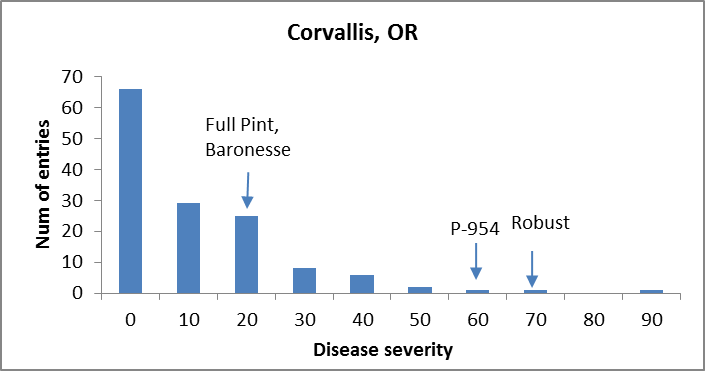 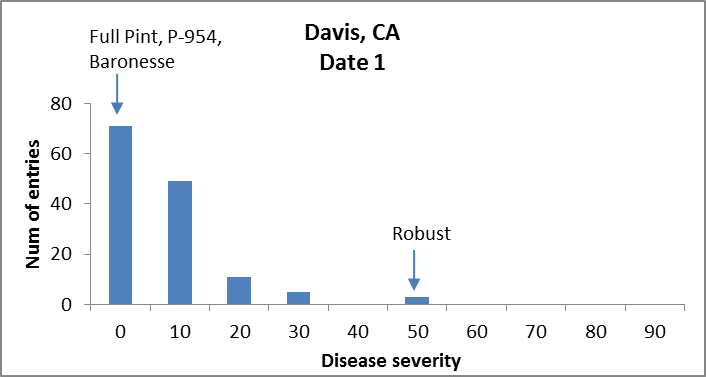 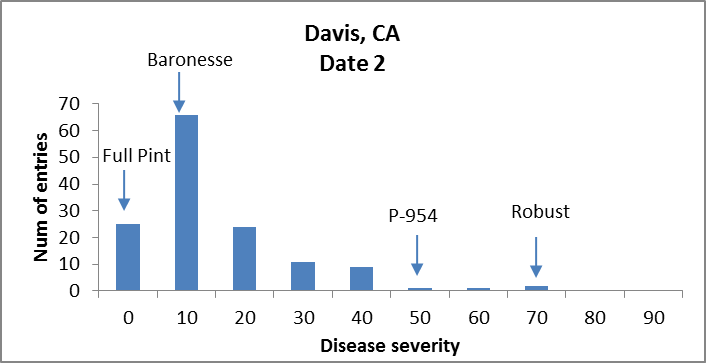 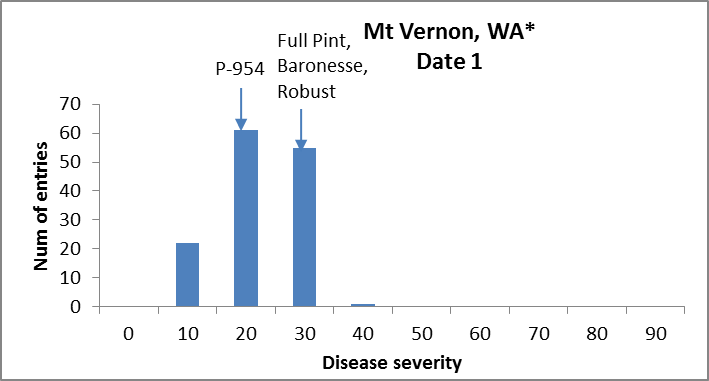 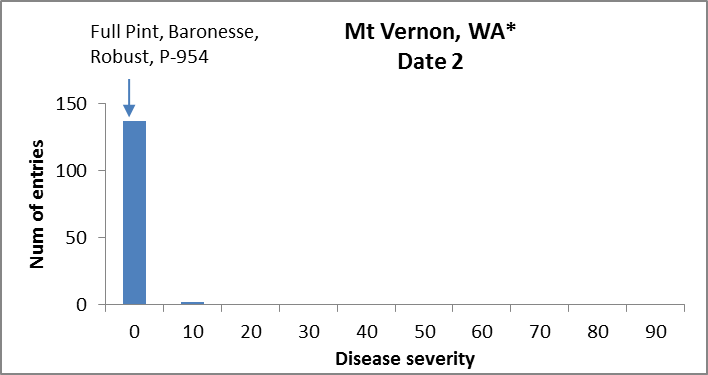 * @ Mt Vernon, WA trials were not replicated.Facultative/Winter – ANOVASCorvallis, ORHb = 0.71Davis, CA Date 1Hb = 0.69Davis, CA Date 2Hb = 0.62           Df  Sum Sq   Mean Sq F value    Pr(>F)               Df  Sum Sq   Mean Sq F value    Pr(>F)               Df  Sum Sq   Mean Sq F value    Pr(>F)               Df  Sum Sq   Mean Sq F value    Pr(>F)               Df  Sum Sq   Mean Sq F value    Pr(>F)               Df  Sum Sq   Mean Sq F value    Pr(>F)               Df  Sum Sq   Mean Sq F value    Pr(>F)    Line      138 2.01554 0.0146053  3.5182 1.167e-13 ***Line      138 2.01554 0.0146053  3.5182 1.167e-13 ***Line      138 2.01554 0.0146053  3.5182 1.167e-13 ***Line      138 2.01554 0.0146053  3.5182 1.167e-13 ***Line      138 2.01554 0.0146053  3.5182 1.167e-13 ***Line      138 2.01554 0.0146053  3.5182 1.167e-13 ***Line      138 2.01554 0.0146053  3.5182 1.167e-13 ***Rep         1 0.00000 0.0000000  0.0000    0.9998    Rep         1 0.00000 0.0000000  0.0000    0.9998    Rep         1 0.00000 0.0000000  0.0000    0.9998    Rep         1 0.00000 0.0000000  0.0000    0.9998    Rep         1 0.00000 0.0000000  0.0000    0.9998    Rep         1 0.00000 0.0000000  0.0000    0.9998    Rep         1 0.00000 0.0000000  0.0000    0.9998    Residuals 148 0.61439 0.0041513                      Residuals 148 0.61439 0.0041513                      Residuals 148 0.61439 0.0041513                      Residuals 148 0.61439 0.0041513                      Residuals 148 0.61439 0.0041513                      Residuals 148 0.61439 0.0041513                      Residuals 148 0.61439 0.0041513                      ---Signif. codes: 0 ‘***’ 0.001 ‘**’ 0.01 ‘*’ 0.05 ‘.’ 0.1 ‘ ’ 1Signif. codes: 0 ‘***’ 0.001 ‘**’ 0.01 ‘*’ 0.05 ‘.’ 0.1 ‘ ’ 1Signif. codes: 0 ‘***’ 0.001 ‘**’ 0.01 ‘*’ 0.05 ‘.’ 0.1 ‘ ’ 1Signif. codes: 0 ‘***’ 0.001 ‘**’ 0.01 ‘*’ 0.05 ‘.’ 0.1 ‘ ’ 1Signif. codes: 0 ‘***’ 0.001 ‘**’ 0.01 ‘*’ 0.05 ‘.’ 0.1 ‘ ’ 1Signif. codes: 0 ‘***’ 0.001 ‘**’ 0.01 ‘*’ 0.05 ‘.’ 0.1 ‘ ’ 1Signif. codes: 0 ‘***’ 0.001 ‘**’ 0.01 ‘*’ 0.05 ‘.’ 0.1 ‘ ’ 1Signif. codes: 0 ‘***’ 0.001 ‘**’ 0.01 ‘*’ 0.05 ‘.’ 0.1 ‘ ’ 1           Df  Sum Sq   Mean Sq F value    Pr(>F)               Df  Sum Sq   Mean Sq F value    Pr(>F)               Df  Sum Sq   Mean Sq F value    Pr(>F)               Df  Sum Sq   Mean Sq F value    Pr(>F)               Df  Sum Sq   Mean Sq F value    Pr(>F)               Df  Sum Sq   Mean Sq F value    Pr(>F)               Df  Sum Sq   Mean Sq F value    Pr(>F)    Line      137 0.92527 0.0067538  3.3314 4.134e-12 ***Line      137 0.92527 0.0067538  3.3314 4.134e-12 ***Line      137 0.92527 0.0067538  3.3314 4.134e-12 ***Line      137 0.92527 0.0067538  3.3314 4.134e-12 ***Line      137 0.92527 0.0067538  3.3314 4.134e-12 ***Line      137 0.92527 0.0067538  3.3314 4.134e-12 ***Line      137 0.92527 0.0067538  3.3314 4.134e-12 ***Rep         1 0.00226 0.0022604  1.1150    0.2929    Rep         1 0.00226 0.0022604  1.1150    0.2929    Rep         1 0.00226 0.0022604  1.1150    0.2929    Rep         1 0.00226 0.0022604  1.1150    0.2929    Rep         1 0.00226 0.0022604  1.1150    0.2929    Rep         1 0.00226 0.0022604  1.1150    0.2929    Rep         1 0.00226 0.0022604  1.1150    0.2929    Residuals 137 0.27774 0.0020273                      Residuals 137 0.27774 0.0020273                      Residuals 137 0.27774 0.0020273                      Residuals 137 0.27774 0.0020273                      Residuals 137 0.27774 0.0020273                      Residuals 137 0.27774 0.0020273                      Residuals 137 0.27774 0.0020273                      ---Signif. codes:  0 ‘***’ 0.001 ‘**’ 0.01 ‘*’ 0.05 ‘.’ 0.1 ‘ ’1Signif. codes:  0 ‘***’ 0.001 ‘**’ 0.01 ‘*’ 0.05 ‘.’ 0.1 ‘ ’1Signif. codes:  0 ‘***’ 0.001 ‘**’ 0.01 ‘*’ 0.05 ‘.’ 0.1 ‘ ’1Signif. codes:  0 ‘***’ 0.001 ‘**’ 0.01 ‘*’ 0.05 ‘.’ 0.1 ‘ ’1Signif. codes:  0 ‘***’ 0.001 ‘**’ 0.01 ‘*’ 0.05 ‘.’ 0.1 ‘ ’1Signif. codes:  0 ‘***’ 0.001 ‘**’ 0.01 ‘*’ 0.05 ‘.’ 0.1 ‘ ’1Signif. codes:  0 ‘***’ 0.001 ‘**’ 0.01 ‘*’ 0.05 ‘.’ 0.1 ‘ ’1Signif. codes:  0 ‘***’ 0.001 ‘**’ 0.01 ‘*’ 0.05 ‘.’ 0.1 ‘ ’1           Df  Sum Sq  Mean Sq F value    Pr(>F)               Df  Sum Sq  Mean Sq F value    Pr(>F)               Df  Sum Sq  Mean Sq F value    Pr(>F)               Df  Sum Sq  Mean Sq F value    Pr(>F)               Df  Sum Sq  Mean Sq F value    Pr(>F)               Df  Sum Sq  Mean Sq F value    Pr(>F)               Df  Sum Sq  Mean Sq F value    Pr(>F)    Line      137 1.70151 0.012420  2.6353 1.385e-08 ***Line      137 1.70151 0.012420  2.6353 1.385e-08 ***Line      137 1.70151 0.012420  2.6353 1.385e-08 ***Line      137 1.70151 0.012420  2.6353 1.385e-08 ***Line      137 1.70151 0.012420  2.6353 1.385e-08 ***Line      137 1.70151 0.012420  2.6353 1.385e-08 ***Line      137 1.70151 0.012420  2.6353 1.385e-08 ***Rep         1 0.15152 0.151518 32.1495 8.123e-08 ***Rep         1 0.15152 0.151518 32.1495 8.123e-08 ***Rep         1 0.15152 0.151518 32.1495 8.123e-08 ***Rep         1 0.15152 0.151518 32.1495 8.123e-08 ***Rep         1 0.15152 0.151518 32.1495 8.123e-08 ***Rep         1 0.15152 0.151518 32.1495 8.123e-08 ***Rep         1 0.15152 0.151518 32.1495 8.123e-08 ***Residuals 137 0.64567 0.004713                      Residuals 137 0.64567 0.004713                      Residuals 137 0.64567 0.004713                      Residuals 137 0.64567 0.004713                      Residuals 137 0.64567 0.004713                      Residuals 137 0.64567 0.004713                      Residuals 137 0.64567 0.004713                      ---Signif. codes:  0 ‘***’ 0.001 ‘**’ 0.01 ‘*’ 0.05 ‘.’ 0.1 ‘ ’1Signif. codes:  0 ‘***’ 0.001 ‘**’ 0.01 ‘*’ 0.05 ‘.’ 0.1 ‘ ’1Signif. codes:  0 ‘***’ 0.001 ‘**’ 0.01 ‘*’ 0.05 ‘.’ 0.1 ‘ ’1Signif. codes:  0 ‘***’ 0.001 ‘**’ 0.01 ‘*’ 0.05 ‘.’ 0.1 ‘ ’1Signif. codes:  0 ‘***’ 0.001 ‘**’ 0.01 ‘*’ 0.05 ‘.’ 0.1 ‘ ’1Signif. codes:  0 ‘***’ 0.001 ‘**’ 0.01 ‘*’ 0.05 ‘.’ 0.1 ‘ ’1Signif. codes:  0 ‘***’ 0.001 ‘**’ 0.01 ‘*’ 0.05 ‘.’ 0.1 ‘ ’1Signif. codes:  0 ‘***’ 0.001 ‘**’ 0.01 ‘*’ 0.05 ‘.’ 0.1 ‘ ’1